DELIBERAÇÃO Nº 291, DE 06 DE JUNHO DE 2018Dispõe sobre a Outorga Onerosa do Direito de Construir (Solo Criado) solicitada pela empresa Casa Nobre Construtora e Incorporadora - LTDA.O Conselho Municipal de Gestão e Desenvolvimento Territorial de Itajaí através de seu Presidente, no uso de suas atribuições conferidas pela Lei Municipal nº 5001 de 07 de dezembro de 2007 e suas alterações posteriores;Considerando a solicitação conforme o protocolo 7837/2018, requerido por Casa Nobre Construtora e Incorporadora - LTDA, CNPJ 11.369.878/0001-15, que solicita a outorga onerosa do direito de construir. Considerando a Lei Federal nº 10.257 de 10 de julho de 2001 e o art. 114 da Lei Complementar Municipal nº 94, de 22 de dezembro de 2006;Considerando a decisão tomada pela maioria do plenário do Conselho em reunião realizada no dia 05 de junho de 2018;DELIBERA:Art. 1º. Fica aprovado o adicional construtivo de  23,43m², requerido por Casa Nobre Construtora e Incorporadora - LTDA, CNPJ 11.369.878/0001-15, para uma edificação multifamiliar, localizada na Rua José Tedeo, nº 133, São Judas. De acordo com a Lei Complementar 214/2012 que institui o instrumento jurídico da outorga.Art. 2º . Esta deliberação será submetida a aprovação do Prefeito Municipal, conforme estabelece o art. 4º B da Lei Municipal nº 5001, de 07 dezembro de 2007, com redação dada pela Lei 5550/2010, entra em vigor na data de sua publicação, revogadas as disposições em contrário.  Itajaí, 06 de junho de 2018.RODRIGO LAMIMPresidente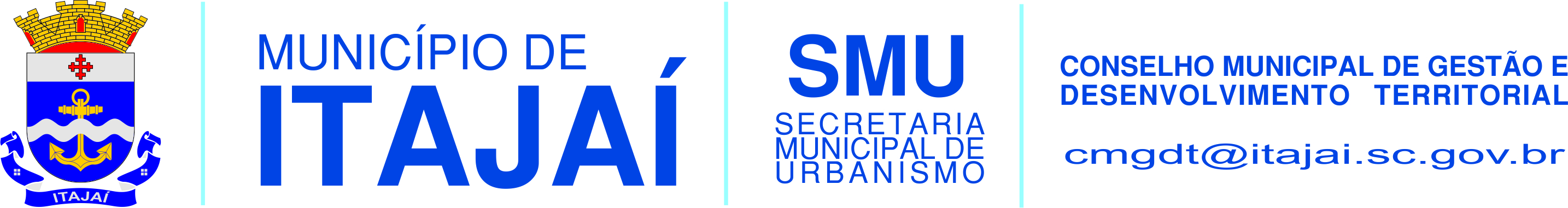 